МБУК ВР «МЦБ» им. М.В. Наумова«70 книг к 70-летию Великой Победы»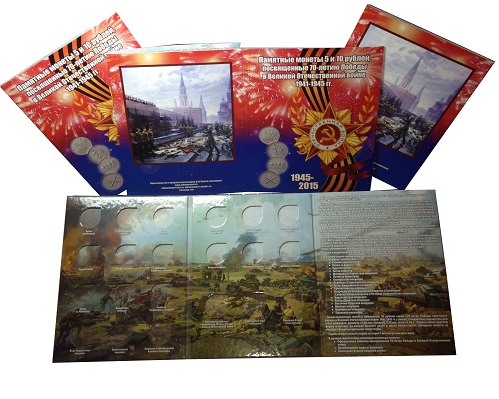 ст. Романовская 2015 год.Мухин Ю.И. Армия Победы [Текст] /Ю. Мухин. - М.: Алгоритм, 2010.-240 с.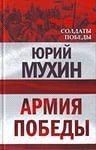 В книге  последовательно  разбираются  все  причины,  приведшие  к  Победе  в  Великой Отечественной  войне,  и  все причины, приведшие  к  поражениям  на  начальном  ее  этапе.Некрасов В.П. В окопах Сталинграда [Текст]: Повесть/В. Некрасов.- М.: Эксмо,2007.-512с.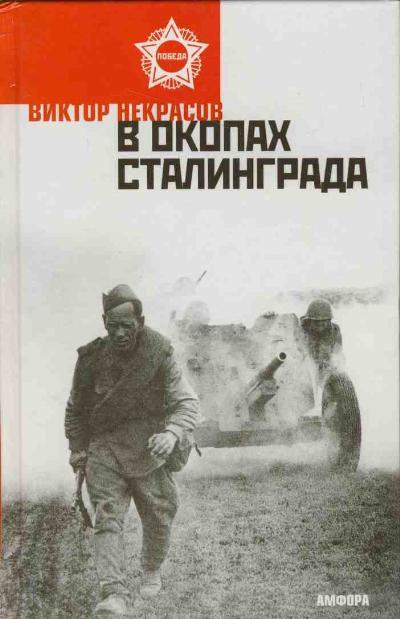 Повесть В.П.Некрасова (1911-1987) — одно из лучших произведений о войне, впечатляющий рассказ о том, что ему довелось пережить на фронте. После поражения наших войск под Харьковом и отступления полк лейтенанта Керженцева оказывается в Сталинграде, где в сентябре-ноябре 1942 года происходят решающие события в битве за город. В сборник, кроме повести, написанной в 1946 году, вошли также рассказы «Сенька» и «Рядовой Лютиков».Абатуров  В.В. Неизвестные  трагедии  Великой  Отечественной. Сражения  без  побед [Текст]/ В.В. Абатуров. – М.: Яуза, Эксмо, 2008. -488с.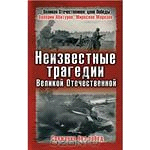 Начиная с катастрофы в Прибалтике летом 1941 года и до конца 42-го, Красная Армия проиграла  фактически все сражения на Северо-Западном фронте. Что было главной причиной этих поражений? В новой книге Валерия Абатурова вы найдете ответы.Исаев А.Котлы-41.История ВОВ, которую мы не знали [Текст] /А. Исаев. - М.: Яуза, Эксмо, 2007.-400с.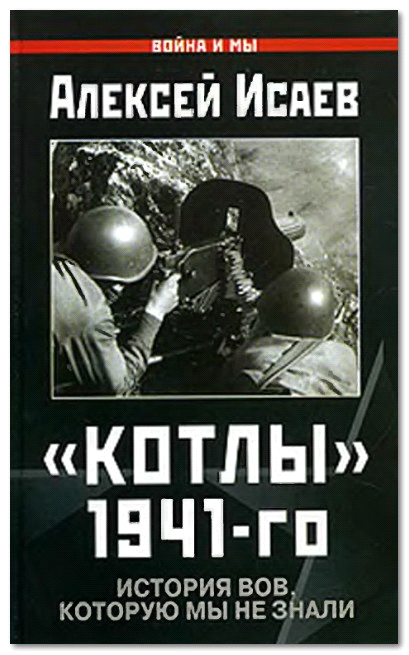 После того, как в пламени Приграничного и Смоленского сражений июня и июля 1941 г. исчезли созданные в предвоенные годы танки и самолеты, Красной Армии предстояло пройти пять кругов ада под ударами танковых клиньев вермахта. Операции на окружение невиданных в истории войн масштабов следовали одна за другой, и, казалось, ничто не может остановить наступление гитлеровской армии на Москву. Но уже в ноябре 1941 г. последовали контрнаступления советских войск под Ростовом и Тихвином, и словно по мановению волшебной палочки военная машина Третьего Рейха со скрипом остановилась в нескольких десятках километров от башен Кремля. Спасал ли Г. К. Жуков Ленинград? Гроссман Х. Ржевский кошмар глазами немцев [Текст]: сборник/Х.Гроссман.-М.:Яуза-пресс,2010.-256с.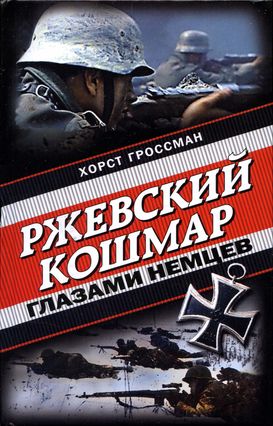 Данная книга предоставляет уникальную возможность взглянуть на «Ржевский кошмар» с другой  стороны фронта, глазами командира 6-й пехотной дивизии Вермахта.Солонин М. Великая Отечественная катастрофа-3 [Текст]: сборник/М. Солонин. - М.: Яуза; Эксмо, 2008.-480с.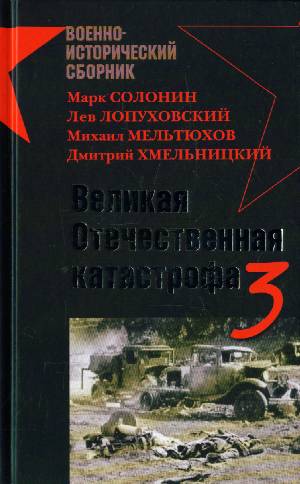 Новая книга проекта « Великая Отечественная катастрофа», посвящённого одной из самых спорных и загадочных страниц отечественной истории - трагедии 1941 года.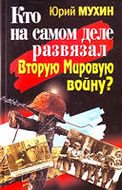 Мухин Ю. Кто на самом деле развязал Вторую Мировую Войну? [Текст]/Ю. Мухин. - М.: Яуза; Эксмо,2010.-288с.Главная книга ведущего историка-сталиниста! Сенсационное расследование самой зловещей тайны минувшего столетия. Разоблачение преступного заговора против России. Решительная отповедь клеветникам-ревизионистам, перевирающим историю Второй Мировой, чтобы представить СССР зачинщиком и виновником величайшей трагедии XX века, а Польшу – «невинной жертвой кровавых диктаторов».Катаев В.П. Сын полк [Текст]: повесть/В.П. Катаев. - М.:ОНИКС 21 век, 2004. – 224с.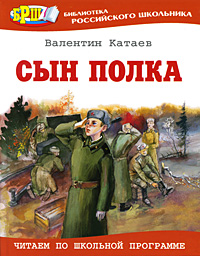 Это очень трогательное, реальное и замечательное произведение о мальчике. Судьба этого Вани Солнцева очень сложная. Во время войны он лишился всех своих родных и близких, своего дома и детства.Вскоре Ваня обретает новую семью - солдаты артиллерийского полка.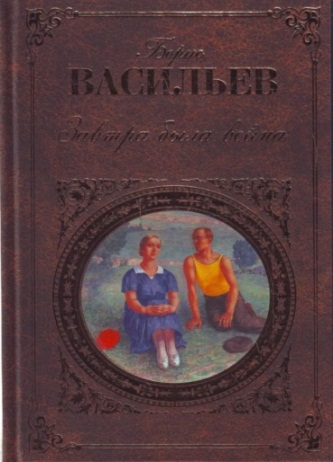 Васильев Б. Завтра была война [Текст]/Б. Васильев.-М.: Зауралье,1997.-576с.Борис  Васильев – участник Великой Отечественной  войны, затем - кадровый военный и потому солдатскую долю испил до конца. Автор многих  широко известных и навсегда полюбившихся российскому читателю книг.«А зори здесь тихие», «В списках не значился»,  «Завтра была война» и другие его произведения навсегда вошли в отечественную литературу.Золототрубов  А.М. Василевский:  Жезл  маршала [Текст] /А.М. Золототрубов. -М.: ООО  Астрель: ООО АСТ, 2004.  – 509С.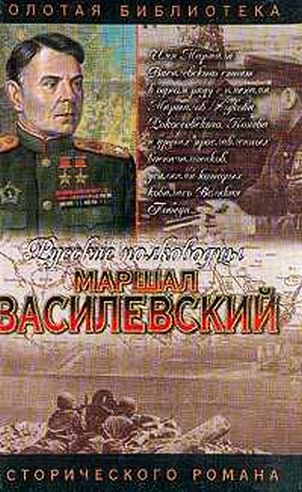 Герою  Великой  Отечественной  войны , Маршалу  Советского Союза  А.М.  Василевскому  (1895-1977)  посвящённый  роман известного  писателя  А.М. Золототрубова.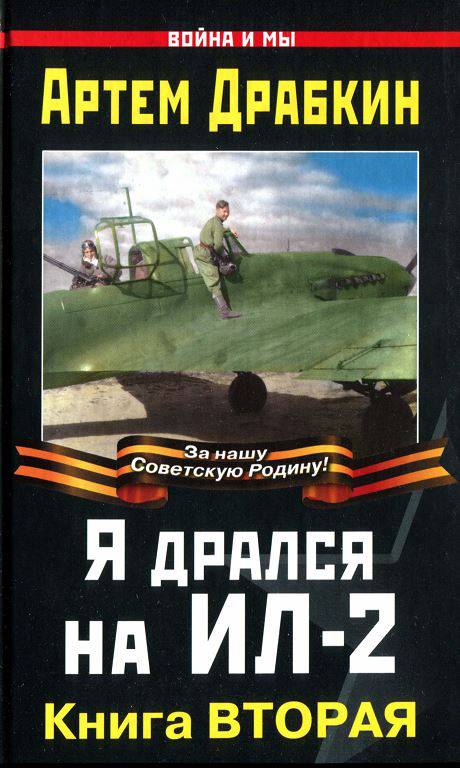 Драбкин  А.В.  Я  дрался  на  Ил-2 [Текст] / А. Драпкин. – М.: Яуза; Эксмо, 2011. -288с.В  СССР  сложился   настоящий   культ   штурмовика   Ил-2, ставшего одним из главных  символов  Победы, - сам  Сталин  говорил , что  «илы»  нужны  на   фронте, «как хлеб,  как  воздух»  а  советская  пропаганда величала  их  «летающими  танками»  и  «чёрной  смертью». Однако  вопреки  послевоенным  мифам  этот штурмовик  нельзя  считать  «непревзойденным»  или  «неуязвимым»  - его  броня  защищала  лишь  о т пуль  и осколков, а  лётные  характеристики  были  вполне  заурядными.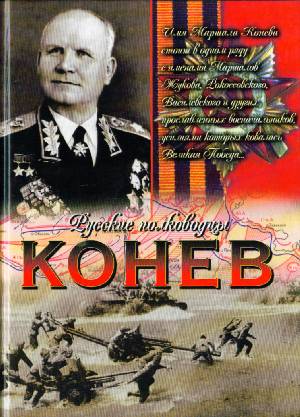 Борзунов  С.  Конев: Маршал  Конев [Текст]: роман /С.Борзунов.-М.: .АСТ, 2004.- 396 С.Герою  Великой  Отечественной   войны,   Маршалу   Советского  Союза  Ивану  Степановичу  Коневу  посвящённый  роман  известного  писателя   С. Борзунова.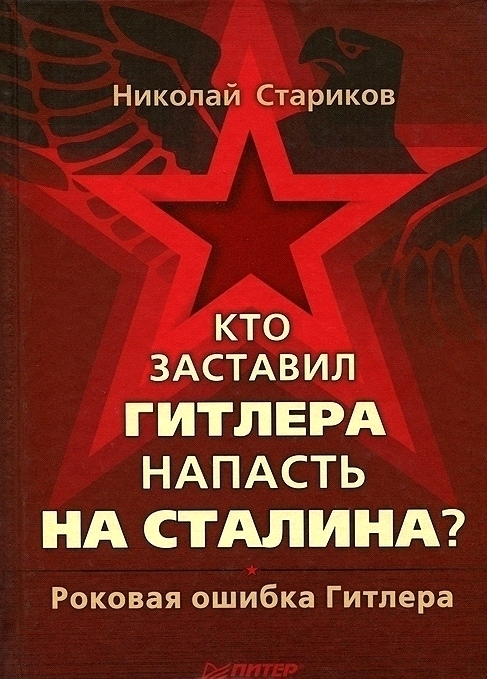 Стариков  С.  Кто  заставил  напасть  на  Сталин  [Текст] /С. Стариков. - М. :  СПБ; Питер, 2012. -368с.Эта  книга – о  том,  кто  подтолкнул  Гитлера  совершить  Самоубийственное  нападение  на  Сталина.В  книге   на основе  большого   фактического  материала   прослеживается  вся  логика  событий,   начиная  с сентября  1919 г. до  22 июня  1941  года.Миронов  Г.М.  Комиссары  на  линии  огня, 1941-1945. На  земле [Текст] /М.Г. Миронов. - М.: Политиздат, 1984 .-431с.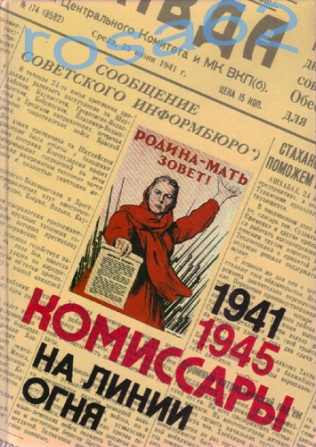 Настоящая  книга  посвящена  40-летию  со  Дня  Победы  в  Великой Отечественной  войне. Публикуемые  очерки  советских  писателей, журналистов,  участников  войны  отображают  бессмертные подвиги политработников частей и подразделений Сухопутных войск, всегда находившихся на линии огня, среди бойцов переднего края. Это они - герои книги и многие тысячи других, о ком еще предстоит написать, - в критический момент сражения первыми поднимались с пламенным призывом `Коммунисты, вперед!`. И примером своим увлекали солдат и офицеров, вдохновляли их на разгром ненавистного врага. 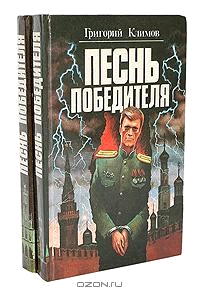 Климов  Г. Песнь  победителя  [Текст]/ Г. Климов . - М.:Краснодар,1994.-432с.«Песнь  победителя»- автобиографическое  и  первое  произведение  Г.П. Климова. По этой книге в 1954 году в Западной Германии был поставлен фильм, получивший премию года. А позже были созданы фильмы в Англии и США.Драбкин  А. Вытащить с того света! [ Текст]/ А. Драбкин.-М.: Яуза; Эксмо,2012.-416с.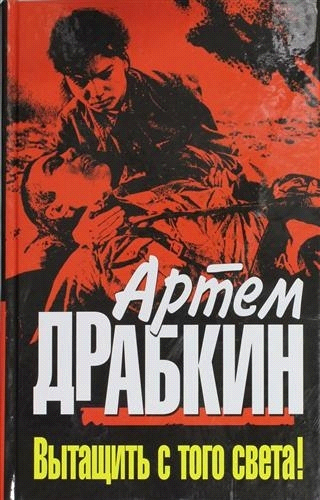 Медики  Великой  Отечественной - военврачи, медсестры, медбратья, военфельдшеры – годами жили  и работали  в этом  аду, ежедневно  глядя  в  лицо  смерти. Их живые голоса, их потрясающие истории вы услышите в этой книге.Барятинский М.Б. Т-34 в бою. Вся  правда о легендарном танке [Текст]/ М. Барятинский.- М.: Эксмо, 2011. – 352 с.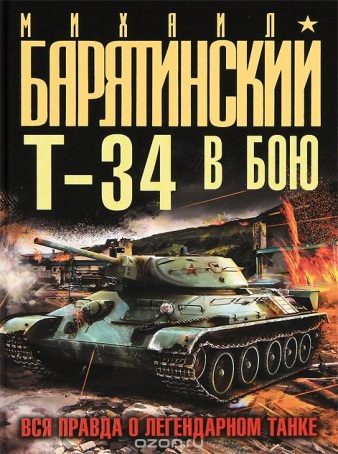 В этой книге ведущий специалист по истории бронетехники обосновывает собственное, во многом неожиданное и полемическое, мнение о легендарном танке, которое далеко не во всем совпадает с официальной точкой зрения.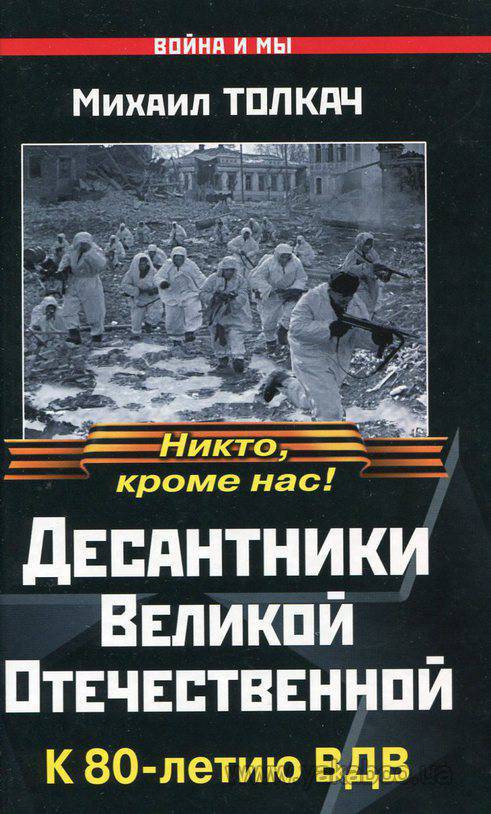 Толкач  М.Я. Десантники  Великой Отечественной. К 80-летию ВДВ [Текст]/ М.Толкач. – М.: Яуза; Эксмо, 2001. – 544с.К 80-летию ВДВ! Лучшая книга о десантниках  Великой  Отечественной! С неба – в бой! Никто, кроме нас! 
Советские воздушно-десантные войска – грозная «крылатая пехота» – приняли боевое крещение еще на Халхин-Голе, однако именно опыт Второй Мировой доказал, что относительно небольшие, но великолепно подготовленные элитные части способны решать стратегические задачи.Ржешевский  О.А. Все о великой войне [Текст]/  О.А. Ржевский. – М.: Алгоритм; Эксмо,2010. – 256с.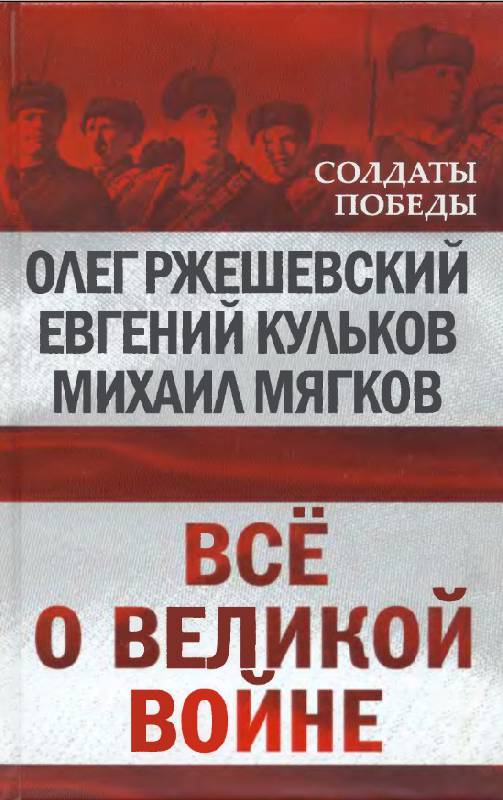 В предлагаемой читателям книге известные ученые, авторы многих трудов, опубликованных в нашей стране и за рубежом, дают свои ответы на наиболее острые, дискуссионные вопросы. Читатели, узнают много нового из недавно рассекреченных или полузабытых документах, раскрывающих достоверную историю основных событий Великой Отечественной войны.Соколов Б. Вторая мировая: факты и версии [Текст]\ Б. Соколов.- М.:АСТ-Пресс; Книга, 2007.- 432с.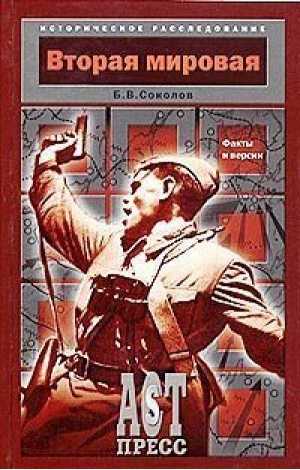 Еще одна попытка взглянуть на события тех страшных лет, исходя из документальных  материалов, ставших известными  лишь  в  последние  годы.Бакланов  Г.Ю. Июль 41 года [Текст]: роман/ Г.Ю. Бакланов. - М.:Вагриус, 2004.-352 с.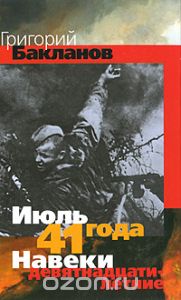 Григорий Яковлевич Бакланов, человек «военного поколения», ушёл добровольцем на фронт. Все пережитое в Великую Отечественную войну он отразил в своих произведениях, в которых на первый план выдвигает не политический, а нравственный аспект. 
Калинин А. Суровое пол [Текст]/ А. Калинин. - М.: Современник,1977. - 445с.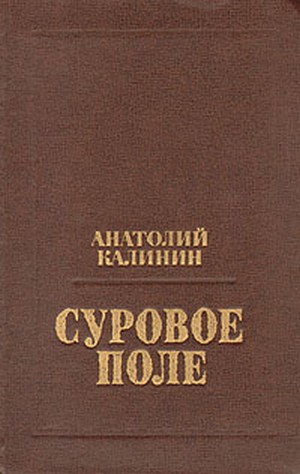 В книгу известного советского писателя Анатолия Калинина вошли повести и романы:   «Эхо войны», «Суровое поле», «Гремите колокола!»,  «Возврата нет».О сложных человеческих взаимоотношениях, о борьбе с несправедливостью, о людях чистых сердцем, душевно глубоких рассказывает эта книга.Абрамов Ф. Две зимы и три лета [Текст]/ Ф. Абрамов. - М.: Вагриус, 2004. - 318с.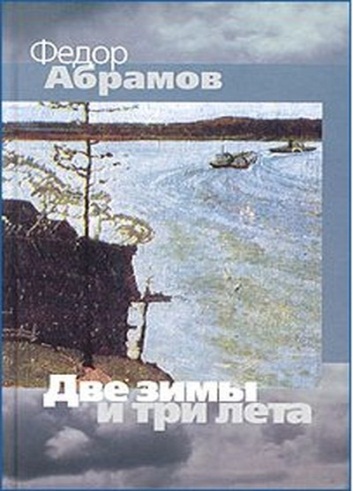 Этот роман охватывает период 1945-1948 годов и рассказывает о героическом труде жителей деревни - женщин, стариков и подростков, взваливших на свои плечи тяжёлую мужскую работу их отцов и сыновей, ушедших защищать Родину и погибших на полях сражений.Гранин Д. Наш  комбат [Текст]\ Д. Гранин. - М.:АСТ, 2004. – 445 с. 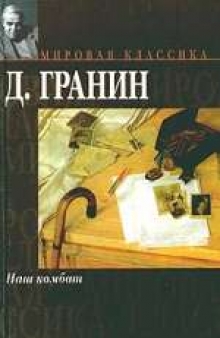 Через много лет после войны несколько бывших однополчан встречаются на том месте, где зимой 1941 года они отразили атаки гитлеровцев и не пустили их в Ленинград. Осматривая немецкие позиции, бывший комбат понимает, что позиции фашистов в этом месте были далеко не так сильны, как казалось, и их батальон мог бы не просто обороняться, а захватить немецкий «аппендицит», вклиненный в нашу оборону. Сколько людей осталось бы живы, знай, он тогда про некий овражек, и про то, что у немцев, оказывается, здесь не было железобетонных дотов... Что же делать с этим знанием теперь?Солонин М. Разгром 1941 [Текст]/  М. Солонин-М.: Яуза;  Эксмо,  2011. – 512с.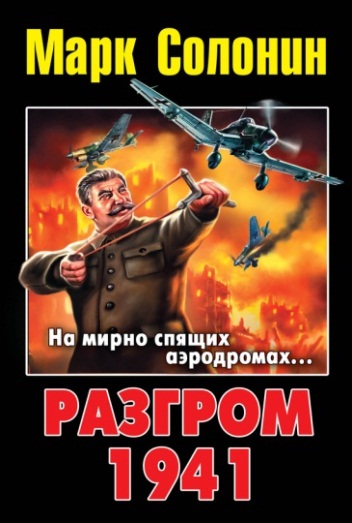 Почему , имея  огромное  численное превосходство,	ВВС Красной Армии были разгромлены. В первые же дни Великой Отечественной войны? Каким образом Люфтваффе удалось так быстро захватить полное господство в воздухе? Куда подевались хваленые «сталинские соколы», клявшиеся хранить «спокойствие наших границ», грозившие сокрушить врага «малой кровью, могучим ударом»?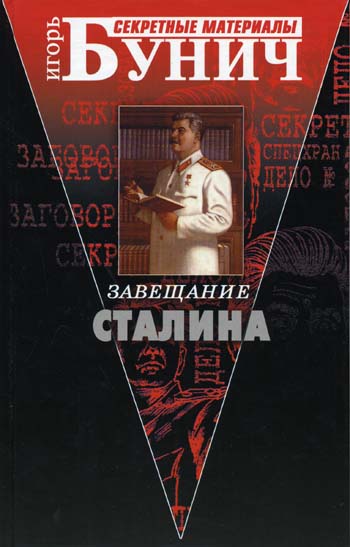 Бунич И. Завещание  Сталина, или Д. Артаньян из НКВД [Текст]: сборник/И.Бунич.-М.: Спб; изд. Дом «Нева»,2003.-384с.Воспоминания  Василия  Лукича отличаются пикантными подробностями и непредсказуемыми сюжетами.Ветеран ЧК, ГПУ,НКВД И КГБ поделился ими с популярным автором Игорем Буничем.Дымарский В. Осторожно, история! Мифы и легенды нашей страны   [Текст]/ В. Дымарский.-М.:АСТ,2011.-352с.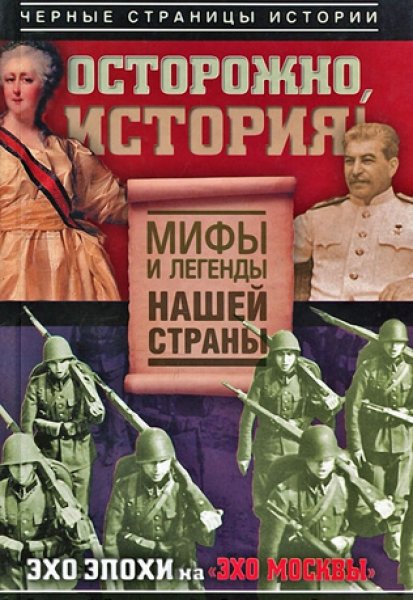 В основу книги легла одна из самых интересных и провокационных программ радиостанции   «Эхо Москвы».Авторы пытаются  разобраться  в ключевых  событиях  прошлых  лет,чтобы  выяснить,где нам  не  досказали правду,а где  откровенно  солгали.Быков К. Харьковский котёл.1942.Крушение надежд [Текст]/К. Быков. - М.: Яуза;Эксмо,2007.- 480с.
Вот уже десятки лет военные историки всего мира задаются вопросом: почему же произошла эта катастрофа? Эта книга, основанная на уникальных немецких документах, приоткрывает завесу над тайнами Харьковского сражения и показывает, как застигнутые врасплох советским наступлением германские войска сумели переломить ход сражения и склонить чашу весов победы на свою сторону...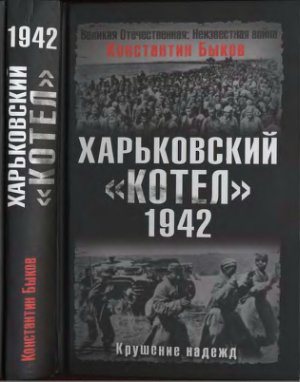 Жухрай В. Личная спецслужба Сталина [Текст]/ В. Жухрай. – М.: ЭКСМО; Алгоритм, 2011. – 240 с.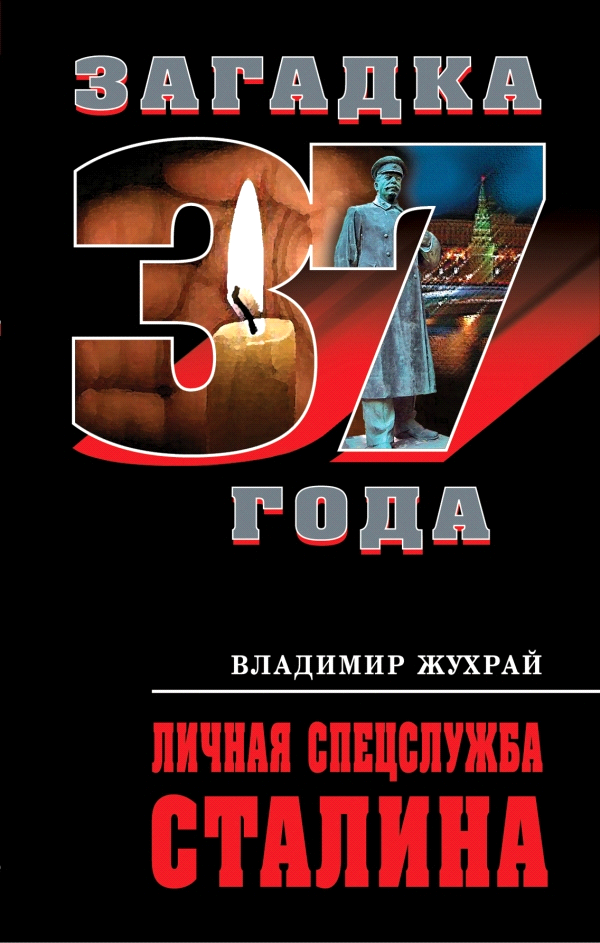 Чем занималась личная спецслужба генералиссимуса? Кто входил в число ее главных противников? Кто входил в число ее главных противников? На эти и другие вопросы читатель найдет, возможно, несколько неожиданные для него ответы в представленной книге.Исаев А. Морозов М. Мифы Великой Отечественной [Текст]: сборник/А.Исаев.-М.:Яуза;Эксмо,2008.-150с.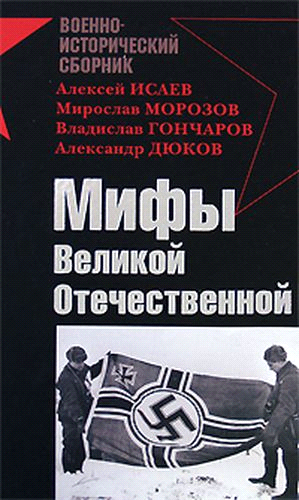 Новая книга издательства "Яуза" опровергает самые злостные, самые бесстыжие, самые махровые "либеральные" мифы о Великой Отечественной войне.
Если мы не сможем защитить свое прошлое - у нас не будет ни достойного настоящего, ни великого будущего!Пыхалов И. Штрафбаты по обе стороны фронта [Текст]: сборник / И. Пыхалов. - М.: Яуза; Эксмо,2007. – 320с.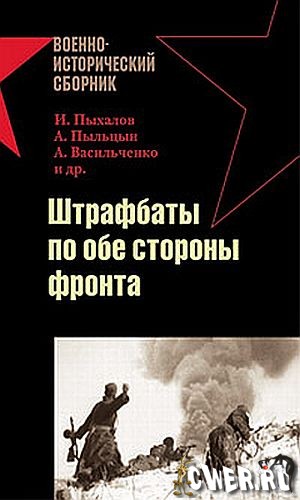 Вот уже два десятилетия домощенные  «властители дум» старательно замазывают «белые пятна» отечественной истории черной краской. Не является исключением и Великая Отечественная война.Современные средства массовой информации и кинематограф создают впечатление, будто Победой мы обязаны исключительно штрафникам, которых подгоняли пулеметные очереди заградотрядов НКВД.Великая Отечественная война в русской литературе[Текст]/ сост. М.В. Фин.-М.:ООО Астрель; ООО АСТ,2003. – 461С.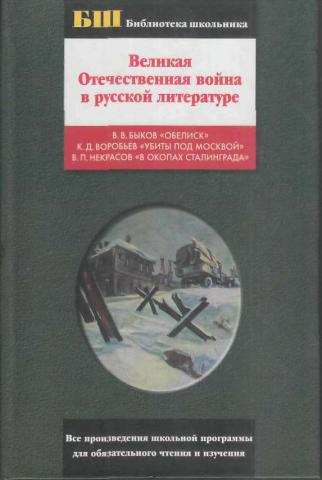 В книгу вошли произведения о Великой Отечественной войне: «Обелиск», В.Быков; «Убиты под Москвой» К.Воробьева; «В окопах Сталинграда» В.Некрасова, обязательные для чтения и изучения в средней общеобразовательной школе.Сульянов А.К. Маршал Жуков: Слава, забвение, бессмертие [Текст ]/ А.К. Сульянов. – М.: Харвест,2004.-512с.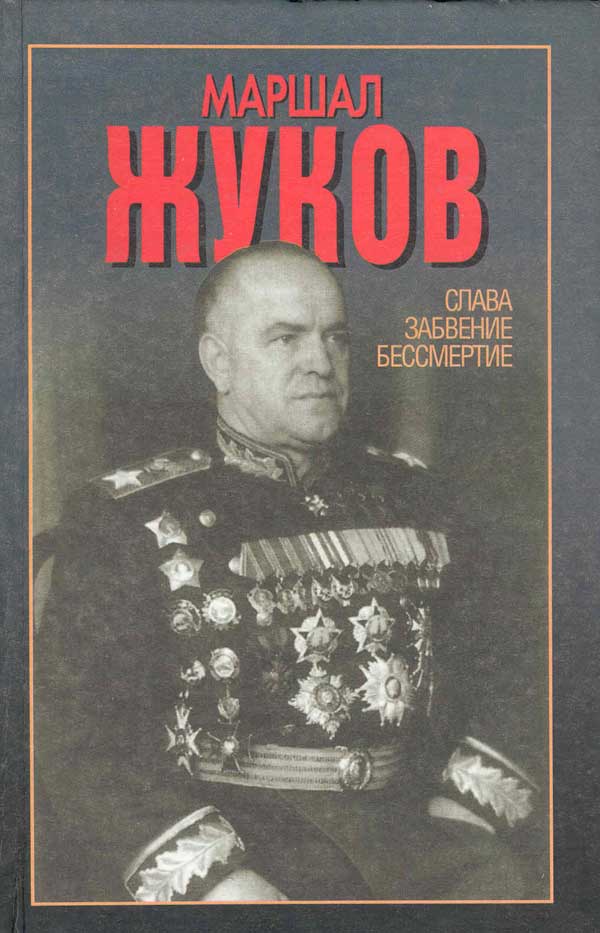 Книга белорусского писателя, члена Союза писателей СССР, генерал-майора А.К. Сульянова о маршале Г.К. Жукове — не исторический очерк, где все уложено в строгие хронологические рамки. Это — книга-напоминание, книга-размышление не только о величайшем полководце XX века, но еще и о человеке, с трудной судьбой, со всеми присущими ему достоинствами и слабостями. Автор также рассказывает о своих встречах и беседах с людьми, хорошо знавшими Г. Жукова, — с маршалами К. Рокоссовским, С. Руденко и генерал-лейтенантом К. Телегиным. Даже если не все в этой книге покажется вам бесспорным, ее нужно прочитать, чтобы понять сердцем, какой ценой досталась нам победа в Великой Отечественной войне.Кульков Е. 1941-1945[Текст]\ Под ред. О.А. Ржевского. - М.: ОЛМА-ПРЕСС, 2005.-479с.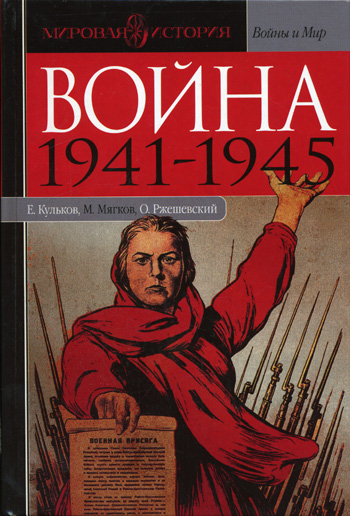 Можно ли было предотвратить Вторую мировую войну и нападение Германии на СССР? Почему усилились попытки обвинить нашу страну в развязывании войны и представить советских воинов-освободителей захватчиками и насильниками? Как объяснить поражения 1941 года и огромные людские потери? Почему часть пленных и населения оккупированной территории сотрудничали с врагом? Каковы источники народного подвига на фронте и в тылу в борьбе за достижение победы? В каких битвах решались судьбы войны и каково значение антигитлеровской коалиции в разгроме агрессора? Новое издание популярного труда подготовлено на основе новейших российских и зарубежных документов, рассекреченных в последние годы. Оно дополняет и углубляет наши знания о Великой Отечественной войне. Для широкого круга читателей.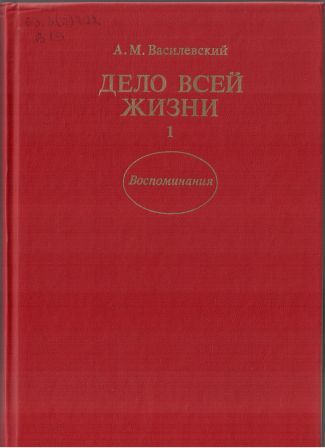 Василевский А.М. Дело всей жизни. [Текст]: кн.1./ А.М. Василевский. - М.: Политиздат, 1990. – 320 с.Эта книга выдержала шесть изданий. Но каждый раз читатель встречает ее с интересом и волнением. Делом всей своей жизни стала защита Родины для Маршала Советского Союза А.М.Василевского.  Вспоминая свой боевой путь, он рассказывает о людях, воспитавших его и обучивших военной профессии, о славной истории Советских Вооруженных Сил.Василевский А.М. Дело всей жизни [Текст]: кн.2./ А.М. Василевский. - М.: Политиздат,1990. – 363 с.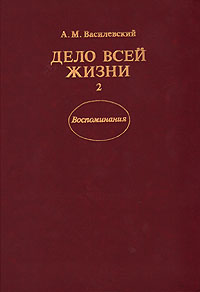 Во вторую книгу воспоминаний Маршала Советского Союза А.М. Василевского вошли главы, охватывающие период с июля 1943 года по сентябрь 1945 года.Костров В.А. Священная война. Песни Победы [Текст]/ сост. В.А. Костров, Г.Н. Красников.- М.:Олимп,2005.-345с. Эти песни звучали в окопах. С ними шли на врага. Их пела в День Победы вся страна. Они - наша история... 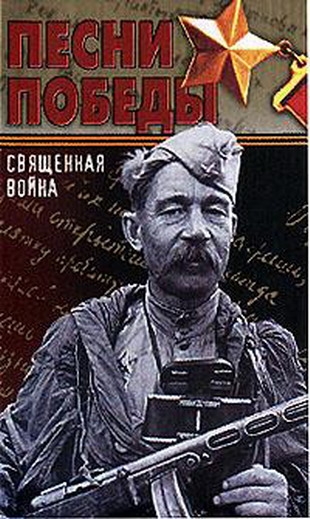 Песни военных лет, а также те, что написаны после войны, но посвящены тем тяжелым годам, собраны в этой книге. Сегодня они звучат не менее пронзительно, чем прежде. Они - дань памяти тем, кто погиб, и дар тем, кто выстоял в трагические годы Великой Отечественной войны.Мир отстояли - Мир  сохраним. Всероссийская художественная выставка [Текст]/сост. И.Б. Портов. - М.: Мир художника, 1985.-207с.  В выставке приняли  участие  художники  разных  поколений, и  те, кто  сражался на фронтах ВеликойОтечественной  войны, и те, кто  родился  после  её  окончания. Издание  рассчитано  на художников, искусствоведов  и  всех  интересующихся   советским  изобразительным   искусством.Антология  Советской   фотографии   1941-1945.[Текст]\ соств. Л. Ухтомская.-М.: Планета, 1987.-262с.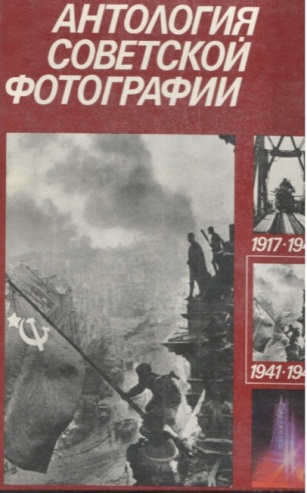 Советские   фотожурналисты   в  годы  Великой  Отечественной  войны  с  честью  выполняли  свой  журналистский  долг, создали  уникальную   фотолетопись   героической   победоносной   битвы  с  фашизмом. Война    была  жестокой- Михаил   Калашников  погиб   в   Севастополе.Владимир  Иванов - в   уличных  боях   за  Белград, Борис Иваницкий  - под  бомбёжкой  на  Черноморье.Николай  Ксенофонтов  - на  улицах  Бреслау,  Михаил  Бернштейн- под  Таллином ,Сергей   Струнников-в Полтаве , Павел  Трошкин- недалеко  от  Львова…Иванов Л.Г. Смерть диверсантам и шпионам! Правда о Смерше [Текст]/ Л. Иванов. -М.: Яуза; Эксмо, 2010. - 320с.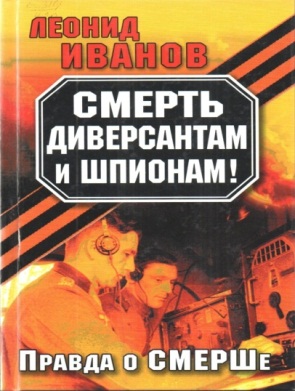 Уникальна книга ветерана военной контрразведки. Вся правда о работе военных чекистов в годы Великой Отечественной войны - о борьбе с вражеской агентурой и изменниками Родины.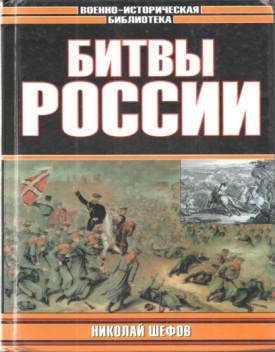 Шефов Н.А. Битвы России [Текст]\ Н. Шефов.- М.: АСТ, 2004. - 704 с.Перед вами уникальная энциклопедия. От князя Игоря до маршала Жукова. От А-Августовской операции в Первой мировой войне до Я- Ясско-Кишинёвской операции в войне Великой Отечественной.Лиддел  Гарт, Б. История Второй мировой войны [Текст] / Г. Лиддел.-М.: Астрель, 2012.-1021с.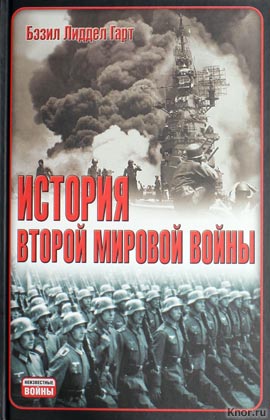  Перед вами — книга с удивительной судьбой. Совершенно неожиданно для автора, задумавшего военно-аналитический очерк, она превратилась в официальную британскую версию истории Второй Мировой войны. Книга представляет собой "парадный портрет" великой Британской империи в её "лучший" (по заявлению У. Черчилля), но, как оказалось, последний час. Автор проведёт вас через все перипетии военного счастья и несчастья западных союзников России. Польша, Атлантика, Франция, Балканы, Средиземное море, Северная Африка, Тихий океан, русские просторы, Индия и Бирма — вот место действия этого классического английского детектива. Военная история в изложении Б.Г. Лиддел Гарта подчёркнуто сюжетна и читается с неослабевающим интересом.Твардовский А. Василий Теркин [Текст]/ А. Твардовский. - М.: Вагриус, 2004-190с.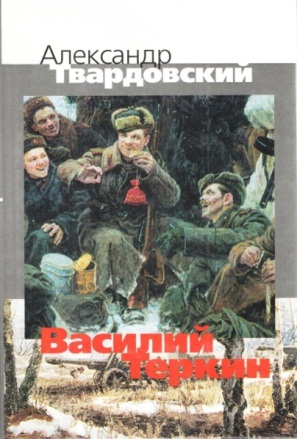 Одно из самых интересных произведений школьной программы. Нет каких-то очень сложных рифм и прочего - произведение подпадает под известную поговорку о том, что все гениальное просто.
Произведение о войне, написанное с шутками простым солдатским языком о самой жестокой и кровавой войне 20 века. 
Во время чтения книги, ты постоянно находишься во власти хорошего настроения и улыбки.
Эта поэма, одна из вершин творчества Твардовского, давно уже вошла в классический ряд русской литературы.Стихи и рассказы о войне [Текст]/сост. П.К. Федоренко. - М.: Астрель; АСТ, 2004.-203с.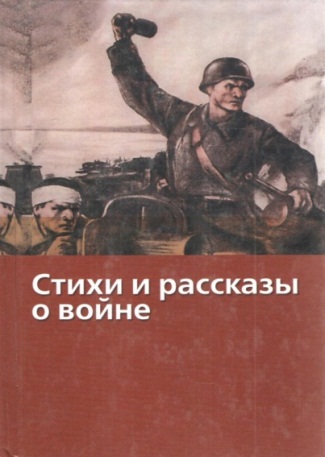 Этот сборник состоит из 4-х разделов: «Внезапное нападение», «В боях за Родину», «Победа» и «Мир на земле», куда вошли широко известные произведения, посвященные подвигу нашего народы в Великой Отечественной войне.Павленко А.В. Не смерть страшна, а забвение [Текст]/ А.В. Павленко. - М.: Ростов-н/Д, 2005.-304с.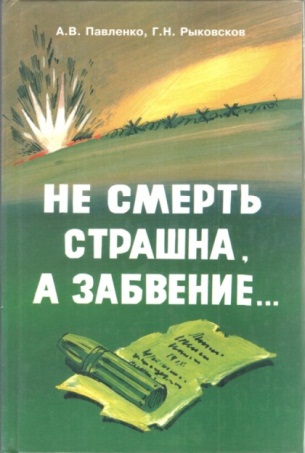 В книге рассказывается о самоотверженном труде поисковиков на местах жестоких боев ВОВ, о том, как они возвращают имена без вести пропавших после стольких лет небытия, о неизвестных страницах истории войны, проще говоря, и «Белых пятнах».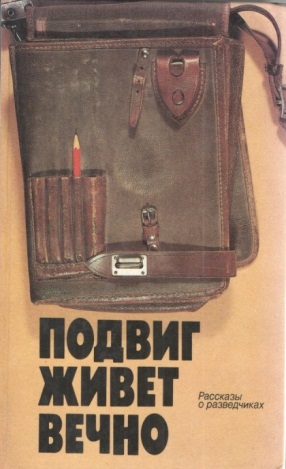 Подвиг живет вечно [Текст]/сост. И. Василевич. - М.: Политиздат,1990.-336 с.Настоящий сборник документальных очерков является тематическим продолжением ранее вышедшей книги «Люди молчаливого подвига» и повествует о советских разведчиках и антифашистах-интернационалистах. Открывает сборник очерк, повествующий о К. Макошине, сумевшем вернуть на Родину бывших врангелевских солдат и офицеров. Рассказано о подвиге И.  Аганина, внедрившегося в гитлеровскую тайную полевую полицию, о боевых делах писателя Э. Казакевича. Много неизвестных фактов приводится о деятельности Я. Крикмана и др. Ефетов Б.М. Военные диалоги [Текст]/  Б.М. Ефетов.- М.: Ростов н/ Д, 1981.-111 с.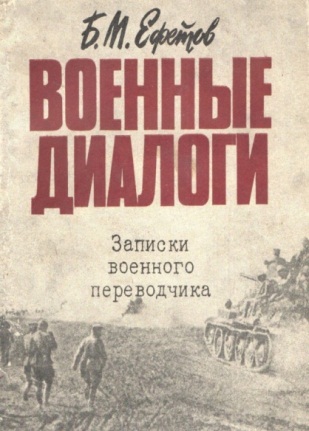 Книга представляет собой записки военного переводчика Б.М. Ефетова - участника военных действий на юге Украины, Северном Кавказе и в Крыму в годы Великой Отечественной войны. Читатель знакомится с трудной и увлекательной работой военных переводчиков, обеспечивавших получение важных сведений о противнике.Карпов В.В. Полководец [Текст]/ В. Карпов. - М.: Вече; Центрполиграф, 2011. – 672 с.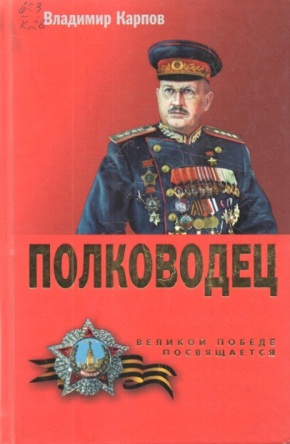 Книга, посвящённая  жизни и боевой судьбе генерала армии И.Е.Петрова. Однако это не только библиографическое повествование, но и художественное произведение с элементами исторического исследования, основанного на советских и зарубежных документах, ставших доступными лишь недавно.Лубченков Ю.Н. Сто великих полководцев второй мировой [Текст]/ Ю.Н. Лубченков. - М.: Вече, 2005. – 479 с.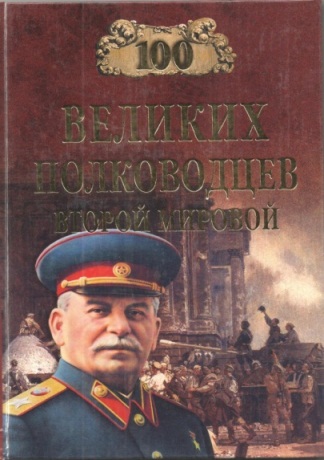 Книга известного военного историка Ю.Н. Лубченкова посвящена ста великим полководцам Второй мировой войны. Начинается она с биографий советских полководцев. Это Верховный главнокомандующий И.В. Сталин, члены Ставки Верховного Главнокомандования, командующие фронтами, главные маршалы родов войск, командующие флотами и армиями. Значительное внимание уделено полководцам стран-союзниц СССР – США, Великобритании, Франции. Не забыты военачальники противника – вооруженных сил Германии, Японии, Италии и стран-сателлитов…Венок славы. Антология художественных произведений о Великой Отечественной войне. В 12-ти т. Т.1.[Текст] /сост. В. Заливако. - М.: Современник,1987.-751 с.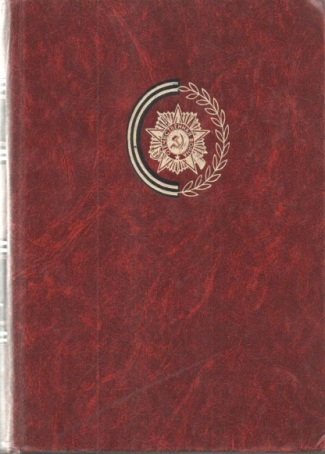 В первом томе антологии представлены произведения прозы, поэзии и художественной публицистики о самом тяжелом  и драматическом периоде Великой Отечественной войны – 1941 годе. Верой и победой советского народа, несмотря на суровые испытания, выпавшие на его долю, неистребимым желанием уничтожить ненавистного врага, необъятной любовью к Родине проникнуты все произведения и документы, включенные в книгу.Мировые войны ХХ века 4кн. [Текст]/ отв. ред. Е.Н. Кульков. - М.: Наука, 2005.-597с.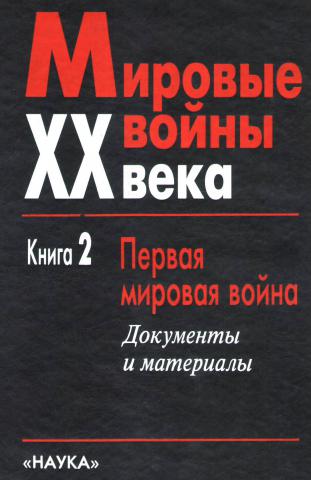 В книге на основе отечественных и зарубежных архивов освещаются предыстории войны, цели нацистской Германии, Италии и Японии, позиции западных союзников и СССР, а также трагедия, постигшая народы СССР в 1941 г., история открытия второго фронта и ленд-лиза, противоречия между западными союзниками и СССР относительно будущих границ и сфер влияния в Европе и Азии. Читатели получат представление о борьбе на китайском фронте, действиях американских сил на Тихом океане, поражении итало-германских войск в Северной Африке. Значительное внимание уделено дипломатии стран-участников войны, решениям важнейших международных конференций, договорам и соглашениям.Корольченко А. Жуков приказал [Текст]/ А. Корольченко. - М.: Ростов-н/Д;Феникс,1996.-512с.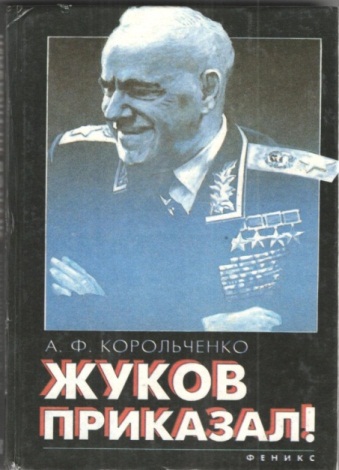 В книге - воспоминания людей, лично знавших легендарного маршала Г.К.Жукова, рассказы о некоторых эпизодах военного прошлого, подробности которых до сих пор не были известны.Летопись Великой Отечественной войны [Текст]/ «Музей боевой славы в электронном сопровождении» в 5 ч. ч.1. автор проекта Л.В. Гриншпун. - М.: живопись-инфо, 2004.-72 с.: ил.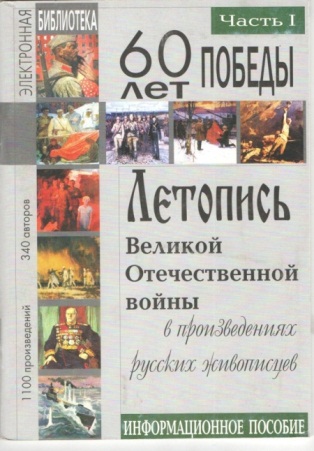 Неоценимую помощь в изучении летописи Великой Отечественной  войны  оказывают  произведения искусства и литературы, созданные во время войны и в последующие годы. Среди них важную историческую  информацию передают произведения художников, непосредственно участвовавших в военных действиях. Летопись Великой Отечественной войны» Музей  боевой славы в электронном сопровождении» в 5 ч. ч. 2.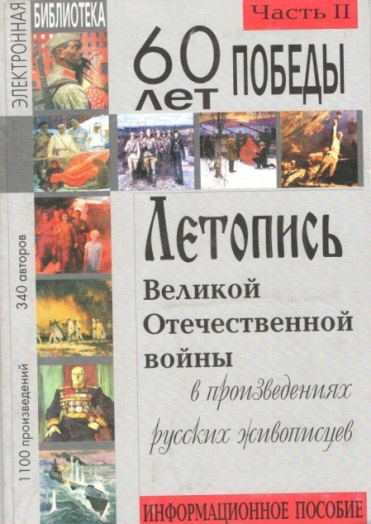 Летопись Великой Отечественной войны  «Музей боевой славы в электронном сопровождении» в 5 ч. ч.3.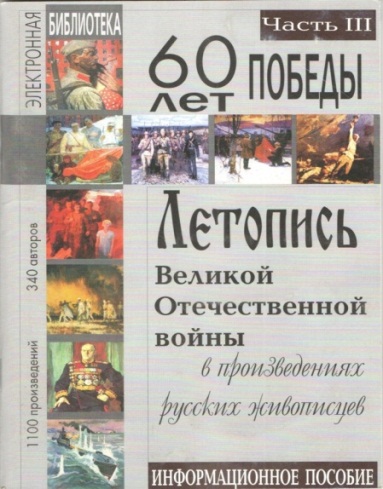 Летопись Великой Отечественной войны.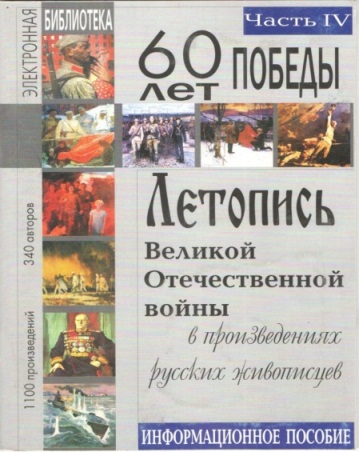 «Музей боевой славы в электронном сопровождении» в 5ч. ч.4. Военно-морской флот.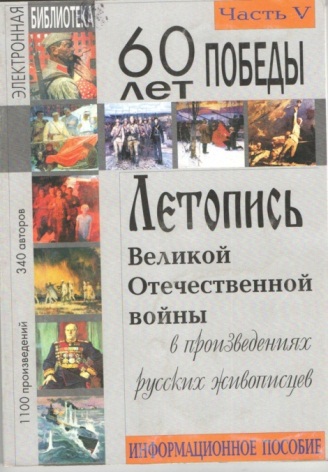 Летопись Великой Отечественной войны.«Музей боевой славы в электронном сопровождении» в 5 ч. ч.5.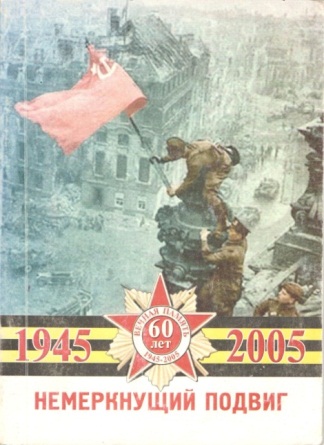 Немеркнущий подвиг [Текст] : сборник/  сост. В. Королёв. - М.: Ростов н/Д; Новая книга, 2005,-88с.В этот сборник, посвящённый 60-летию Победы в Великой Отечественной войне, включены произведения донских писателей-фронтовиков, доживших до этого праздника, а также сведения об их жизни и творчестве.Оганесян  К. Правда о Великой Отечественной войне. Красная армия всех сильней! [Текст]/ К. Оганесян-М.: Яуза; Эксмо, 2008.- 280с.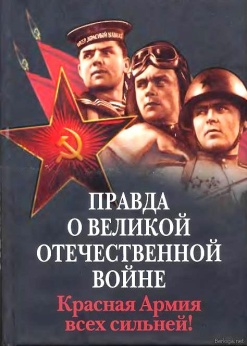 Эта книга-достойный ответ очернителями прошлого. Книга разоблачает самые   расхожие, самые злобные, самые бесстыжие антисоветские мифы о Красной Армии, Отечественной войне и  Великой Победе.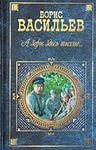 Васильев Б.Л.А зори здесь тихие [Текст]: романы, повести/ предисл. А. Дементьев. - М.:- Эксмо, 2004г.-306 с.
История о судьбах пяти девушек-зенитчиц и их командира Федота Васкова, написанная в 1969 году фронтовиком Борисом Васильевым. Повесть основана на реальном эпизоде. Читать повесть нужно, чтобы ощутить атмосферу времени и прикоснуться к ярким женским характерам и их хрупким судьбам.Быков В.В. Альпийская баллада; Мёртвым не больно; Карьер [Текст]: повести/ В.В. Быков. - М.: Эксмо, 2009г. – 458 с.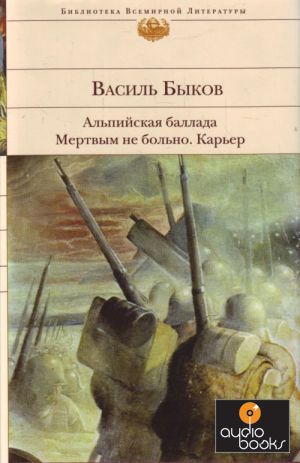 Из фашистского концлагеря бежали русский военнопленный Иван и итальянка Джулия. Среди суровых гор и альпийских лугов преследуемые немцами, измученные холодом и голодом, Иван и Джулия сближаются.Бондарев Ю.В. Горячий снег [Текст]: роман Ю. Бондарев. - М.: ООО  АСТ,2004.-345 с.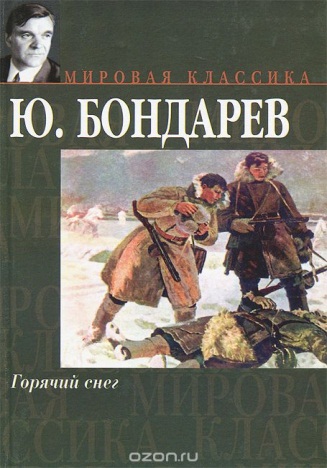  В романе отображены события зимы 1942 года, происходившие 12 под Сталинградом, когда Советская Армия преградила путь танковым колоннам генерала Манштейна, прорывавшимся на помощь окруженной армии Паулюса.Казакевич Э. Г. Звезда [Текст]/ Э. Г. Казакевич. - М.: АСТ, 2004. – 467 с.  В сборник вошли повести и рассказы Э. Г. Казакевича о самых трудных и драматичных эпизодах Великой Отечественной войны.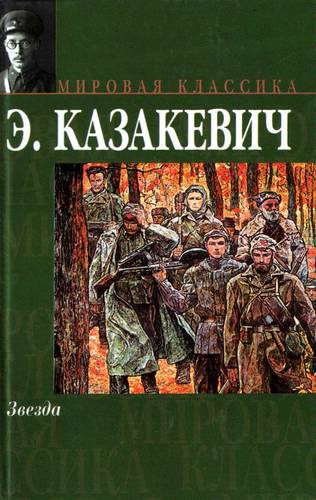 Распутин В.Г. Живи и помни [Текст]: повесть, рассказы/ В. Распутин.-М.: Панорама,1997.-580 с.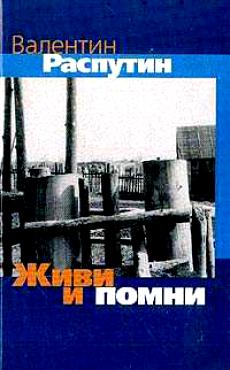  «Живи и помни» - хрестоматийная повесть Распутина о войне - о военном деревенском быте, о чести и совести двух людей, о дезертире-муже и принявшей его жене (оплатившей затем его бегство своей смертью).Кондратьев В.Л. Сашка [Текст]/ В. Кондратьев. - М.: Вагриус, 2004г. – 230 с.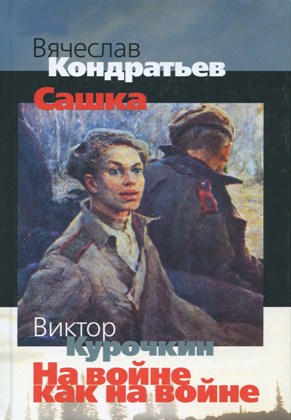  Главный герой - молодой солдат, вчерашний школьник, принявший на себя все бремя ответственности за судьбу Родины. В книгу также вошел рассказ В.  Курочкина  На войне как на войне.Шолохов М.А. Они сражались за Родину [Текст]: роман /М.А. Шолохов.-М.: Ростов н/Д,1974.-640 с.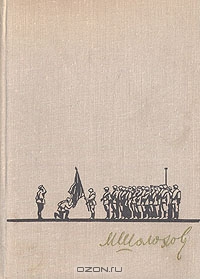 Михаил Александрович Шолохов (1905–1984) попал на Великую Отечественную войну после гражданской, параллель с которой проводится в неоконченном романе «Они сражались за Родину» (1943-1944, 1959 гг.). Для автора «Тихого Дона» война – всегда грязна и кровава, но за ее потом и кровью может скрываться великое.Солонин М.22 июня, или Когда началась Великая Отечественная война [Текст]\ М. Солонин. - М.: Яуза; Эксмо, 2008 .- 243 с.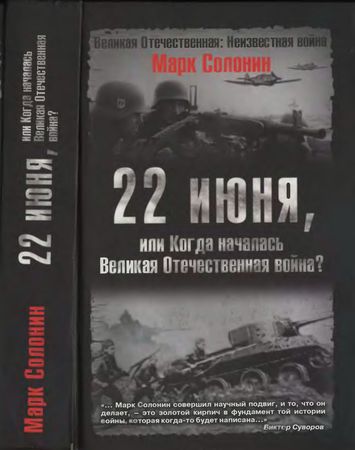 В сенсационной и скандальной книге по- новому рассматривается начальный период войны между гитлеровской  Германией и сталинским Советским Союзом.Была война…Стихотворения/ Сост. И авт. Послесл.В Акаткин, Л. Таганов; предисл. Ал. Михайлова; худ. Б.Чупрыгин. – М.: Дет. Лит., 1984. – 255 с. с ил.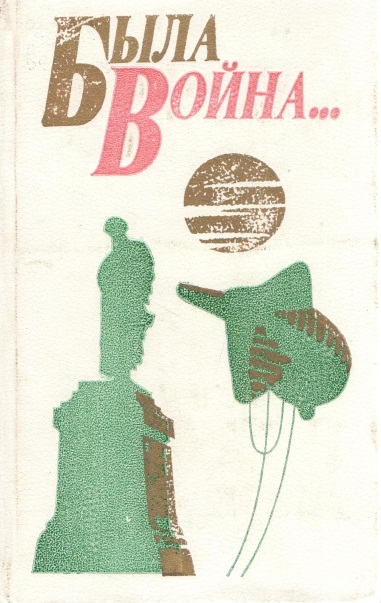 Сборник стихотворений о Великой Отечественной войне. Автроы пережили ее подростками, детьми или знают о ней от старших. Но с какой силой звучит в стихотворениях память об этих годах! Это поистине эстафета поколений, выраженная в поэтической форме, В книгу включены стихи В.Соколова, Н. Рубцова, С Куняева, А Передреева, В. Цыбина, Е. Евтушенко и др.Час мужества: Стихотворения и рассказы/ сост. Данкова. – М.: Изд. Оникс, 2010. – 192 с.: - (Библиотека российского школьника).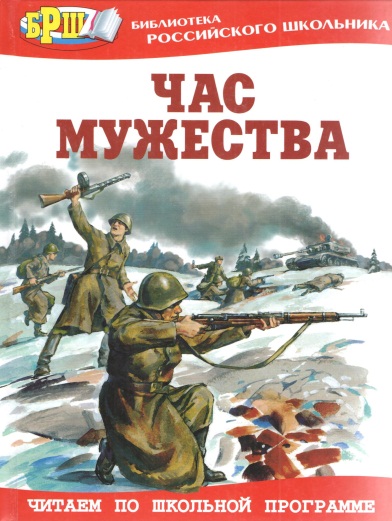 Книга рассказывает о Великой Отечественной войне. Авторы вошедших в нее стихов и рассказов не понаслышке знают о том, что такое фронтовое братство и солдатское мужество: многие прошли войну рядовыми, офицерами, корреспондентами, санинструкторами, работали в тылу.Стихи военных лет. 1941 – 1945./ Сост. С. Наровчатов, Я Хелемский; Худож. В. Аладьев. – М.: Худож. Лит., 1985. – 623 с., ил. («Победа»).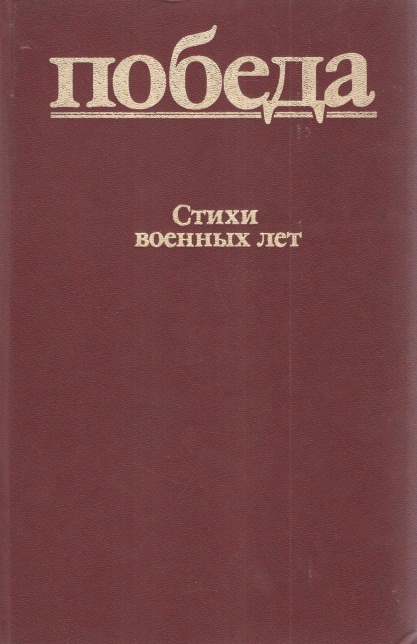 Эта книга – поэтическая летопись подвига советского народа в Великой Отечественной войне. В сборник включены наиболее значительные стихи о войне, созданные поэтами – представителями советской многонациональной поэзии в 1941-1945 годах.